MERIDIAN SCHOOL BOARD MEMBERS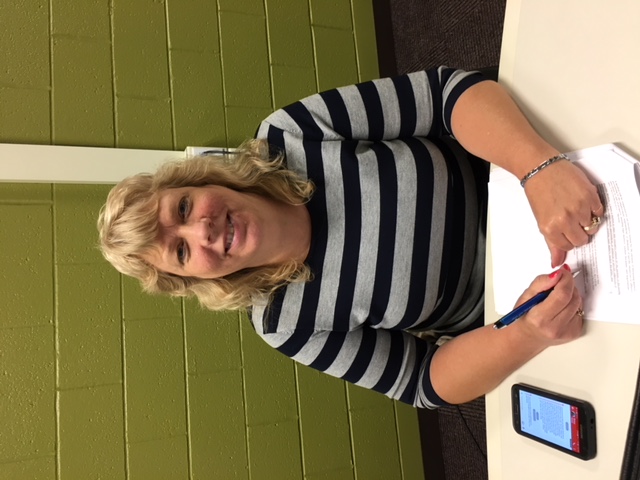 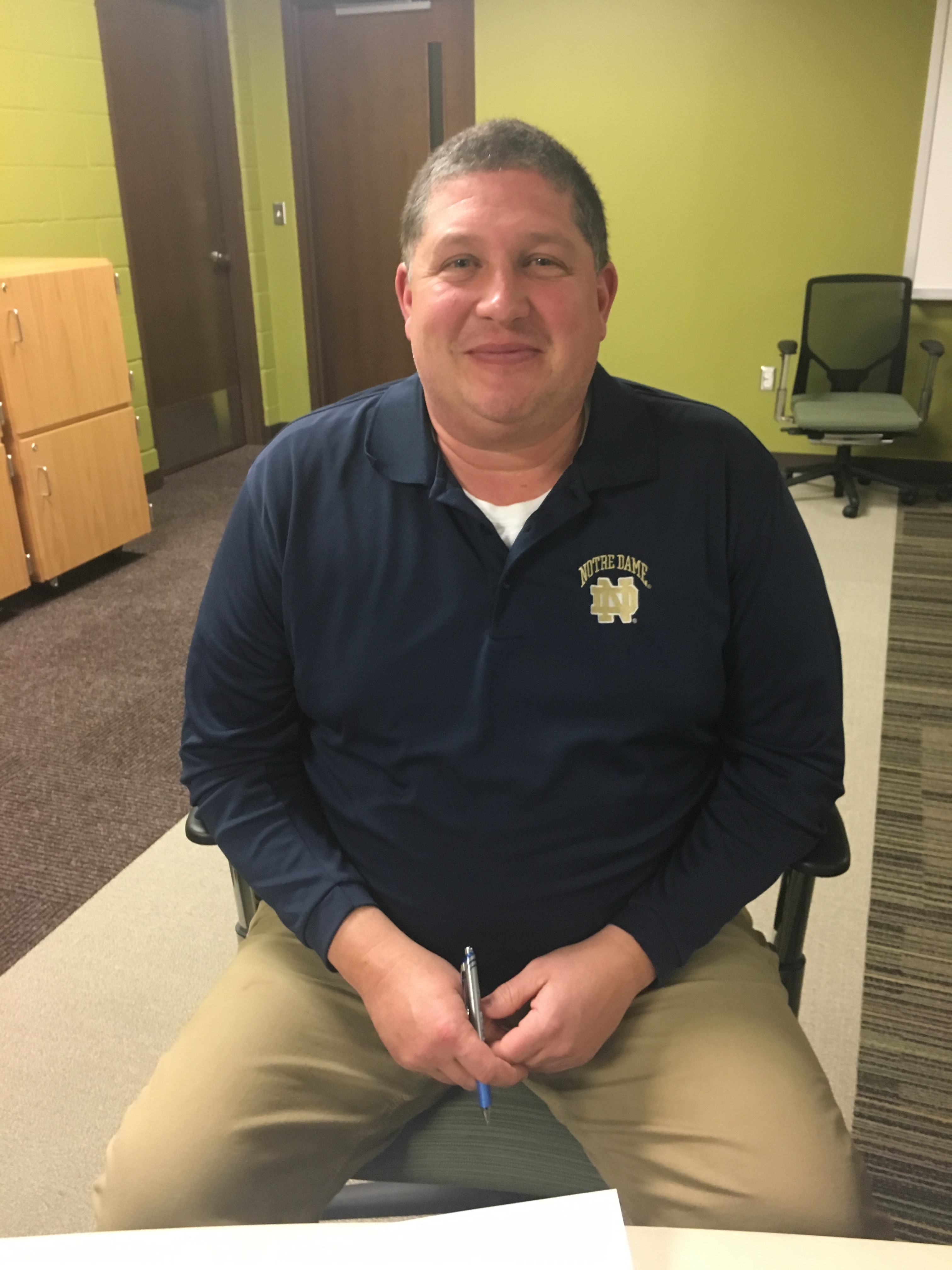 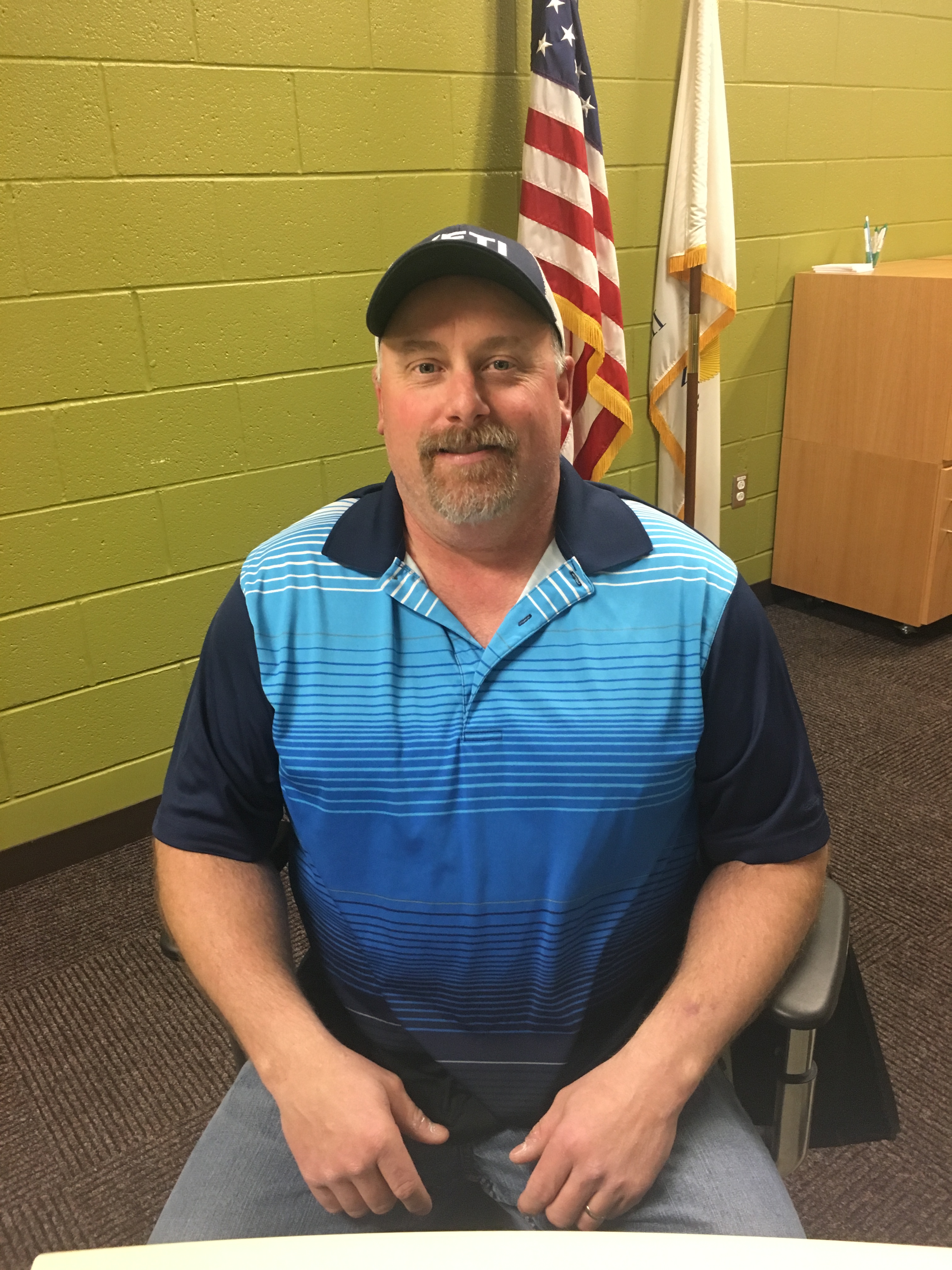 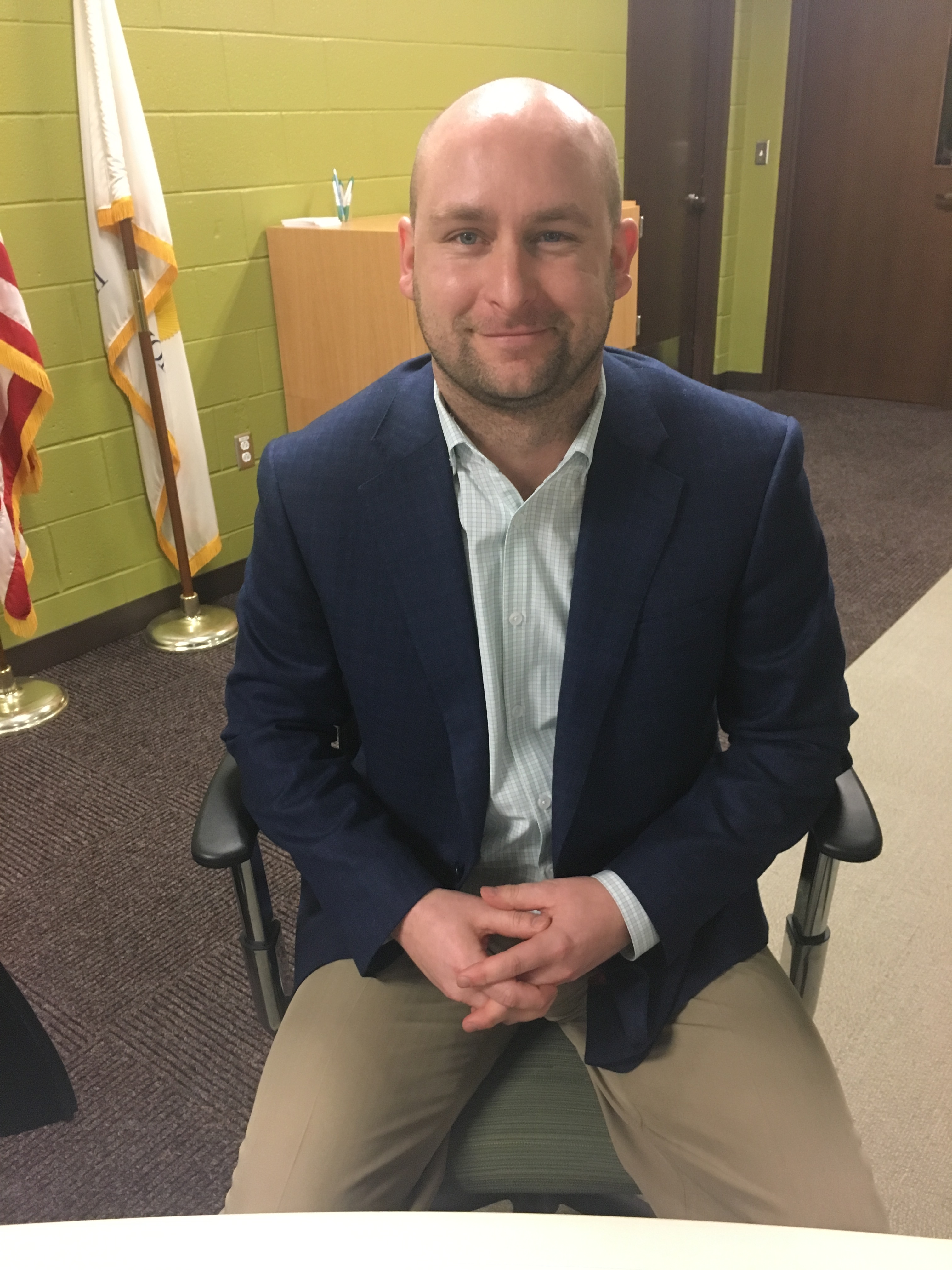 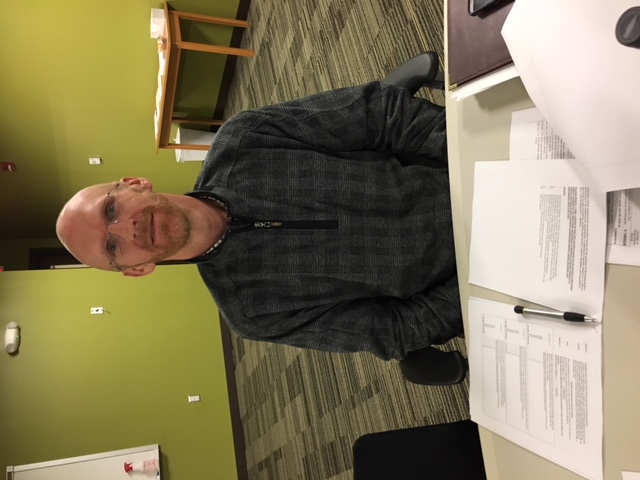 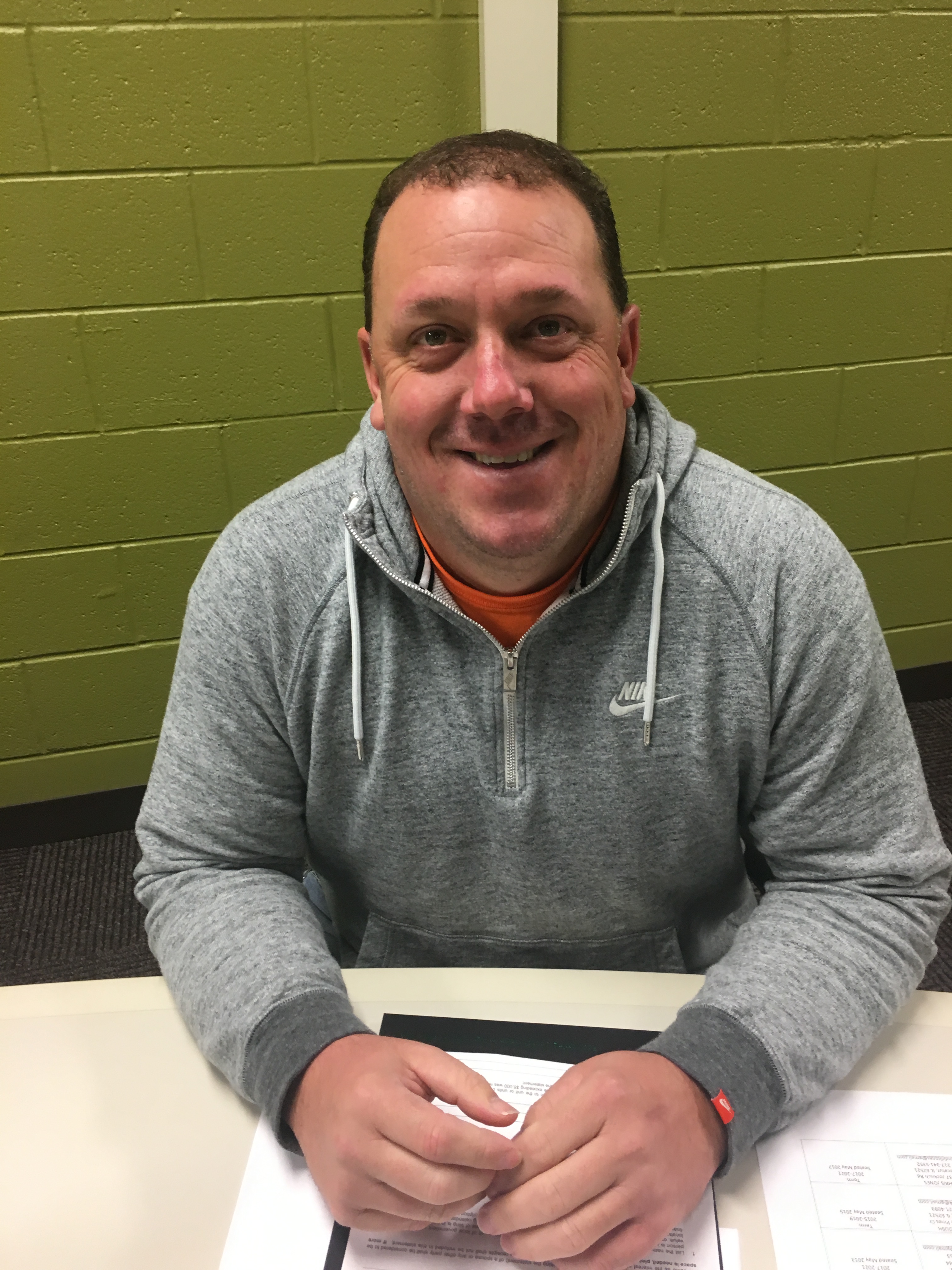 